Kapasitas Tekan Kolom Berpenampang Kotak (Box-Column) dari Bahan LaminasiBilah Bambu PetungKaryadiJurusan Teknik Sipil, Fakultas Teknik, Universitas Negeri Malang, MalangEmail: karyadilensmith@yahoo.co.idABSTRACTPenelitian terhadap kolom  berpenampang kotak dari laminasi bilah bambu petung telah dilakukan. Tigapuluh benda uji kolom dibuat dari laminasi bilah bambu petung yang direkat dengan urea formaldehyde seba- nyak 268g/m2 dan dikempa dingin sebesar 2MPa selama 4jam. Ukuran nominal lebar penampang kolom ada- lah 80mm, 120mm, dan 160mm dengan ketebalan nominal dinding adalah 15mm, 20mm, dan 25mm. Ukuran panjang kolom dibuat sedemikian rupa sehingga  memenuhi kelangsingan kolom antara 10 sampai 110. Hasil penelitian menunjukkan bahwa (1) terdapat kesesuai yang baik antara beban kritis hasil pengujian dengan beban kritis hasil predisksi yang dihitung dengan rumus Ylinen. Kesesuaian tersebut ditunjukkan oleh koef i- sien determinasi R2 = 0,96; (2) Faktor tekuk kolom yang ditunjukkan oleh Parameter Ylinen untuk kolom la- minasi dari bilah bambu petung dengan penampang kotak adalah sebesar c = 0,90; (3) Beban kritis kolom ha- sil pengujian 1,26 sampai 2,58 kali lebih besar dibandingkan dengan beban kritis yang dibutuhkan untuk disain. Dengan demikian kolom laminasi hasil penelitian ini dapat digunakan dalam konstruksi bangunan.Kata-kata kunci: penampang kotak, kolom laminasi, bambu petungPENDAHULUANBesarnya kapasitas tekan pada kolom kayu dihitung dengan rumus (Ambrose, 1994; Anonim, 1996) ,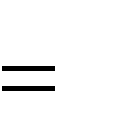 untuk kayu solid;  c = 0,95 untuk tiang bulat;   c= 0,90 untuk kolom laminasi   .Formula Cp   mengandung parameter c yaitu buckling and crushing interaction coefisient atau dikenal   dengan   Parameter   Ylinen.       NilaiatauP'   CpAF *…..………...…....      (1)parameter  c  dalam  peraturan-peraturan konstruksi kayu yang berlaku di Amerika seperti LRFD,   1996;  NDS,   1991,   dan  juga  bahanP'   C p Po'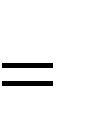 ....…...……….....          (2)konsensus revisi PKKI NI-5, 2002, ditetapkan sebesar c = 0,90 untuk kolom laminasi. Rumusdengan P’ :   besarnya   kapasitas   tekan   pada kolom; Cp :   Faktor   stabilitas   kolom   (faktor tekuk); A :   Luas   penampang   kolom   (gross*dan  parameter  tersebut  di  atas  dikembangkan untuk  kolom kayu  pejal. Dalam  penelitian  inirumus     dan     parameter     ini     akan     diujiArea);Fc:Tegangan tekan bahan kolom (kolomkecocokannya untuk kolom laminasi dari bilahpendek) sejajar serat; Po’ :Kemampuan      bahankolom (kolom pendek); menerima beban tekan sejajar serat;Besarnya faktor stabilitas kolom (Cp) dihitung dengan rumus dari Ylinen (Ambrose, 1994; Anonim, 1996; Zahn dan Rammer, 1995; Hart,1995), yaitu2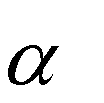 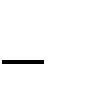 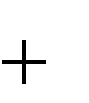 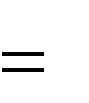 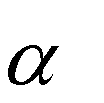 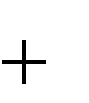 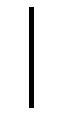 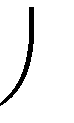 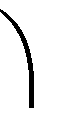 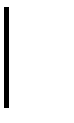 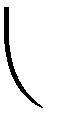 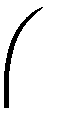 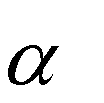 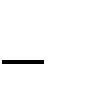 1                  1p        2c                2c              c......................    (3)bambu petung.METODEPenelitian ini menggunakan pendekatan eksperimen. Variabel terikat dalam penelitian ini adalah kapasitas tekan kolom berpenampang kotak dari laminasi bilah bambu petung, sedangkan kelangsingan kolom laminasi sebagai variabel  bebas.  Angka  kelangsingan (slenderness) kolom tersebut ditentukan mulai dari 10  sampai 110. Jenis perekat, banyaknya perekat   terlabur,   besarnya  pengempaan,   dandenganPe    PPo'   e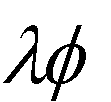 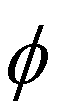 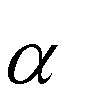 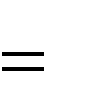 E05' I(Ke)2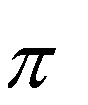 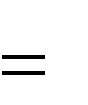 E05' A(Ke    )2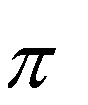 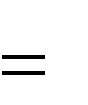 rlama   pengempaan   menjadi   variabel   kontrol. Jenis   perekat   yang   digunakan   adalah   ureaformaldehyde yang diperoleh dari PT. PamoliteAdhesive  Industry,  Probolinggo,  Jawa  TimurE05’ : Modulus elastisitas pada persentil kelima;Pe:  Ketahanan  tekuk  kritis  (Euler)  terhadap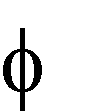 sumbu yang ditinjau;     s :    Faktor    ketahanan untuk tekan;   c :     Faktor     ketahanan     untuk stabilitas; c  : Buckling and crushing interaction coefisient yang besarnya ditetapkan:    c  =  0,80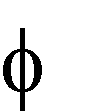 (Anonim, 2001). Besarnya pengempaan ditetapkan 2 Mpa dan lamanya pengempaan ditetapkan   4   jam   sesuai   rekomendasi   dari industri bahan perekat dan peneliti terdahulu (Fakhri, 2001).1Benda uji dibuat dengan tigavariasi ukuran lebar  yaitu  80  mm,  120  mm,  dan  160  mm dengan tebal dinding 15 mm, 20 mm, dan 25 mm. Panjang dibuat bervariasi sedemikian rupa sehingga kelangsingan kolom seperti yang ditetapkan  dalam  rancangan  penelitian terpenuhi.Ukuran benda uji kolom laminasi dibuat dalam  skala  konstruksi  dan  mengikuti spesifikasi ukuran kayu untuk bangunan rumah dan gedung dan panjang disesuaikan dengan kelangsingan  kolom  (Anonim,  1990).  Ukuran dan kode benda uji kolom laminasi dicantumkan pada Tabel 1 sedangkan gambar potongan melintang kolom laminasi ditampilkan pada Gambar 1.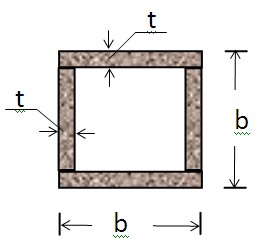 Gambar 1  Penampang Melintang box-columnTabel 1  Ukuran Benda Uji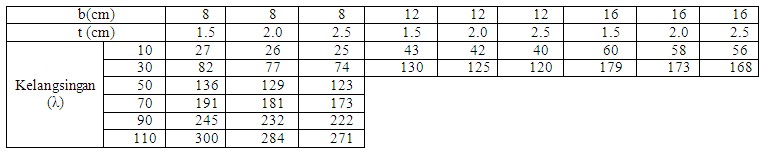 Pengujian    kolom    laminasi    dilakukan dengan setting seperti ditunjukan pada Gambar2. Pada ujung dan pangkal kolom diberi landasan sendi sedangkan parameter yang diukur   dari   pengujian   ini   adalah   bebanmaksimal yang mampu ditahan oleh kolom.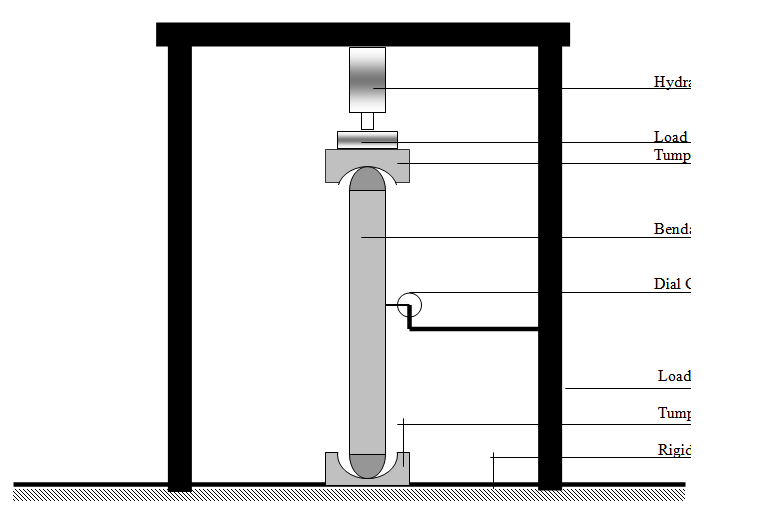 Gambar 2  Setting up Pembebanan Benda UjiKolom LaminasiHASIL  PENELITIAN  DAN  PEMBAHA- SANBeban Kritis Hasil PengujianSesuai dengan kelangsingannya kolom bedakan menjadi tiga macam yaitu kolom ndek, kolom menengah, dan kolom panjang. abel 2 menyajikan hasil pengujian untuk ke- ga macam kolom tersebut.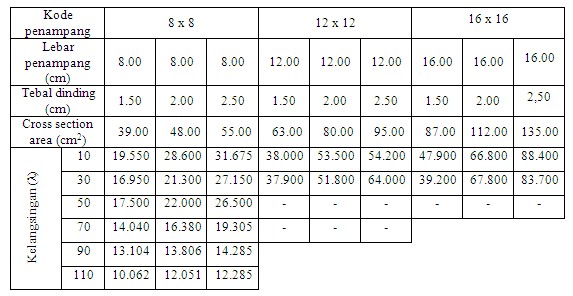 Kolom  dengan  kelangsingan  10  adalahkolom pendek yang mengalami kegagalan aki-bat tegangan batas (ultimate stress) kolom ter- lampaui yang ditandai oleh hancurnya kolom (crushing). Pengujian terhadap kolom dengan kelangsingan 10 (Tabel 2) memberikan tegan- gan  batas  kolom  dalam  rentangan  501,28  –668,75  MPa dengan  rerata  590,81  MPa dan standar deviasi 50,80 MPa. Tegangan batas kolom pendek ini digunakan sebagai dasar un-tuk memprediksi beban kritis kolom menengah dan kolom panjang. Tegangan batas pada ko- lom pendek ini mendekati tegangan batas bambu petung laminasi hasil penelitian Setyo, dkk. (2013) yaitu sebesar 503,03 MPa.Prediksi beban Kritis KolomPrediksi beban kritis kolom dihitung den-gan menggunakan rumus Ylinen. Prediksi di- lakukan dengan asumsi bahwa ujung-ujung kolom bersendi tanpa simpangan (non-sway) sesuai dengan yang telah dilaksanakan pada saat pengujian. Ujung sendi-sendi ini memiliki koefisien  panjang  kolom    (Ke)  =  1.  Namundemikian  mengingat  sering  terjadi  keadaansendi yang tidak sempurna maka NDS (2001)merekomendasikan untuk menggunakan koefi- sien panjang kolom  (Ke) = 0,8, dan koefisien ini digunakan untuk memprediksi beban kritis kolom.Tegangan  batas  hasil  pengujian  kolom pendek  pada  penelitian  ini  sebesar  590,81MPa, dan Modulus elastis kolom dari hasil uji lentur   oleh   Karyadi,   et.al   (2013)   sebesar13.522 MPa digunakan sebagai dasar dalam memprediksi beban kritis pada kolom panjang dan kolom menengah. Selanjutnya melalui si- mulasi dengan metode kuadrat terkecil dipero- leh nilai parameter Ylinen yang paling cocok untuk kolom laminasi ini sebesar 0,90. Hal ini sesuai dengan rekomendasi  American  Forest and Paper association untuk kolom dari bahan kayu yang homogen (Glulam) (ASCE, 1996). Bambu laminasi memiliki tingkat homogenitas menyerupai Glue Laminated Timber (Glulam). Hasil prediksi beban kritis kolom dicantumkan dalam Tabel 3.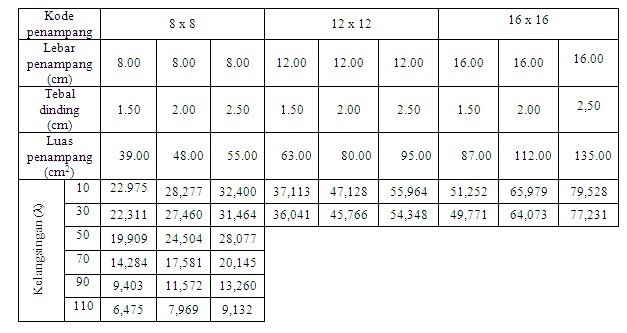 Untuk mengetahui seberapa dekat bebankritis hasil pengujian kolom dibandingkan dengan hasil prediksi, maka dihitung rasio an- tara beban kritis  hasil pengujian dengan hasil prediksi (Rpp). Harga Rpp  =1 menunjukkan bahwa  beban kritis hasil pengujian sama den- gan beban kritis hasil prediksi. Untuk Rpp  > 1 menunjukkan bahwa beban kritis hasil pengu- jian lebih besar dari pada beban kritis prediksi dan sebaliknya. Tabel 5.4 menunjukkan rasio antara beban kritis hasil pengujian dengan be- ban kritis prediksi.Dari Tabel 5.4 diperoleh rasio yang di-maksud berada pada rentangan 0,76 – 1,55. Untuk melihat kecocokan beban kritis hasil prediksi  dengan  beban  kritis  hasil pengujian maka dihitung koefisien determinasi (R2) den- gan mengunakan metode kuadrat terkecil, dan diperoleh R2 = 0.96, yang menunjukkan bahwa rumus yang digunakan untuk memprediksi be- ban  kritis  menunjukkan  tingkat  kecocokan yang tinggi dengan beban kritis hasil pengu- jian. Grafik pada Gambar 1 menunjukkan tingkat kecocokan tersebut.Tabel 4 Rasio Beban Kritis hasil pengujian dan beban kritis prediksi.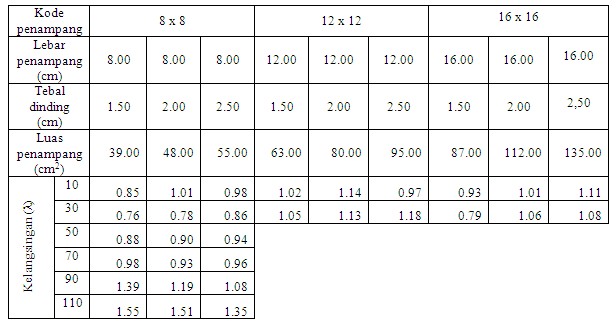 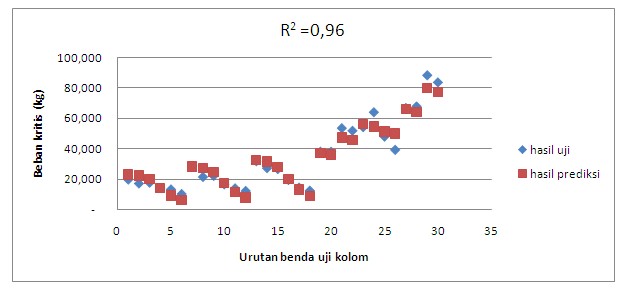 Gambar 1 Perbandingan beban kritis kolom hasil pengujian dan hasil prediksiBeban Disain untuk KolomDisain menunjuk pada suatu kegiatan pe-rencanaan suatu bangunan atau komponen- komponennya agar dapat dengan aman memi-kul beban yang dikenakan pada bangunan atau komponen bangunan tersebut. Untuk itu kon- sep angka keamanan harus diterapkan dalamdisain.  Disain struktur kayu mengambil angka keamanan 1.66 baik untuk tegangan tekan la- minasi bambu (Fc) maupun untuk modulus elastis (E) seperti yang digunakan dalam NDS (2001). Hasil perhitungan beban kritis untuk disain dicantumkan dalam Tabel 5.Tabel 5 Beban kritis disain (kg)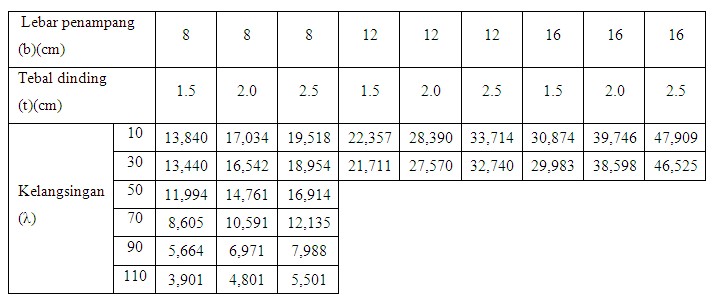 Dengan membuat rasio antara beban kritis ha- sil pengujian dengan beban kritis disain, terli- hat bahwa kekuatan kolom lebih tinggi diban- dingkan dengan yang dibutuhkan untuk disain, dengan rasio antara 1,26 – 2,58. dengan kata lain kekuatan kolomlaminasi 1,26 sampai 2,58 kali lebih kuat dibandingkan dengan yang di-butuhkan untuk disain. Hasil serupa juga dida- pat oleh Harries, et.al. (2000) yang meneliti kolom berpenampang kota dari kayu yang me- nemukan  kekuatan  kolom  1,24  sampai  2,29 kali lebih kuat dari yang dibutuhkan untuk dis- ain.   Tabel 6 memuat rasio yang dimaksud.Tabel 6 Rasio antara Beban kritis hasil pengujian dan beban kritis disainGambar 3 Perbandingan beban kritis hasil uji dengan beban kritis disain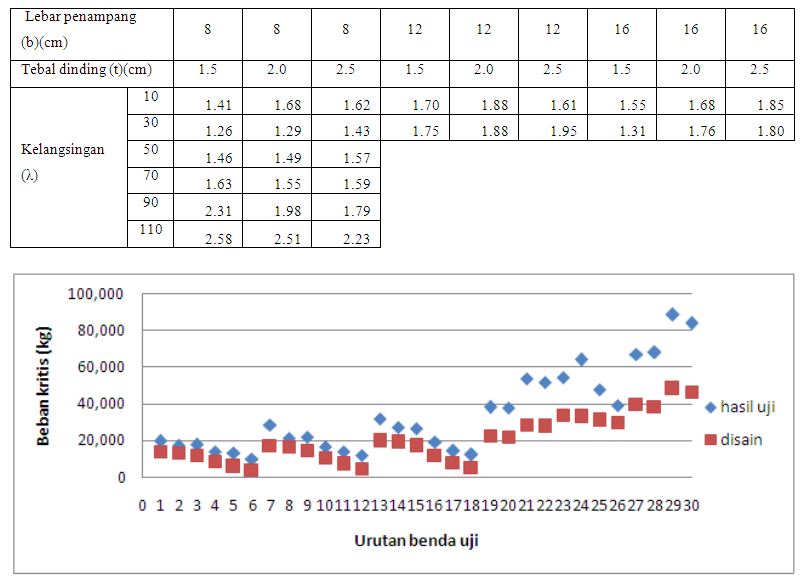 Grafik pada Gambar 3 menunjukkan besarnya beban kritis kolom hasil pengujian dibanding- kan dengan yang dibutuhkan untuk disain. Terlihat dari Gambar tersebut bahwa   beban kritis hasil uji untuk setiap kolom lebih tinggi dibandingkan beban kritis yang dibutuhkan untuk disain.  Hal ini menunjukkan bahwa ko- lom laminasi cukup aman untuk digunakan da- lam struktur bangunan.KESIMPULAN DAN SARAN Kesimpulan1. Terdapat kesesuai yang baik antara bebankritis hasil pengujian dengan beban kritis hasil predisksi yang dihitung dengan rumus Ylinen. Kesesuaian tersebut ditunjukkan oleh koefisien determinasi R2 = 0,96.2. Faktor tekuk kolom yang ditunjukkan oleh Parameter Ylinen untuk kolom laminasi da- ri bilah bambu petung dengan penampang kotak adalah sebesar c = 0,90.3. Beban  kritis  kolom  hasil  pengujian  1,26 sampai 2,58 kali lebih besar dibandingkan dengan beban kritis yang dibutuhkan untuk disain.  Dengan  demikian  kolom  laminasihasil penelitian ini sangat untuk digunakan dalam konstruksi bangunan.Saran1. Agar  dapat  diterapkan  untuk  konstruksibangunan secara lengkap maka perlu ditelitielemen berpenampang kotak untuk balok terlentur.2. Perlu  diteliti  cara  penyambungan  elemen berpenampang kotak antara kolom dan ba-lok.3. Disain elemen struktur dari kayu menggu- nakan faktor keamanan 1,66. Mengingat semua kolom memiliki kekuatan 1,26 sam-pai 2,58 kali lebih besar dari yang dibutuh- kan untuk disain, maka disarankan untuk menggunakan angka keamanan yang lebih kecil yaitu 1,31.DAFTAR PUSTAKAAmbrose, J, 1994, Simplified Design of Wood Structures,  John  Wiley  &  Sons, Inc,   New York.Anonim, 1990, SK SNI-S-05-1990-F, Spesifi- kasi Ukuran kayu untuk Bangunan Rumah dan Gedung, Departemen Pekerjaan  Umum,  Yayasan LPMB, Bandung.Anonim, 1996, American Forest and Paper Association, American Society of Civil   Engineers,   Standard   for Load and Resistance Factor De- sign (LRFD) for Engineered Wood Construction, Published by Amer- ican Society of Civil Engineers, New York.Anonim, 2001, Brosur Perekat Urea Formaldehida, PT. Pamolite Ad- hesive Industri, Probolinggo-Jawa Timur.Fakhri, 2001, Pengaruh Jumlah Kayu Pengisi Balok Komposit Kayu Keruing- Sengon terhadap Kekuatan dan Kekakuan Balok Kayu Laminasi (Glulam Beams), Tesis PPS UGM Yogyakarta, tidak dipublikasikan.Harries, K.A., Petrou, M.F., and Brooks, G.2000. Structural characterization of built- up timber columns.  Journal of Architec-tural Engineering 6(2).p. 58-65.Hart, E.D, 1995, Combined Equation for Siz- ing  Timber Columns,  Journal of Structural Engineering, Vol. 121No. 11, pp. 1730-1733.Karyadi,  Dewi,  S.M.,  and  Soehardjono,  A.2014. A Comparison of Shear Strength of Box-Section Beam Made of Sliced- Laminated Dendrocalamus Asper Under Bending. Proceeding of 2nd  International conference on Sustainable Civil Engineer- ing Structures and Construction Material (SCESCM). Yogyakarta, September 23-25,2014, p.1-4.Setyo, N.I., Satyarno, I., Sulistyo, D., dan Prayitno, T.A.2013. Kuat tekan dan angka poisson bambu petung laminasi. Prosiding konferensi Nasional Teknik Sipil 7 (Kon- Teks 7) Universitas Sebelas Maret (UNS)- Surakarta, 24-26 Oktober 2013. p.M-97 – M-103.Zahn, J. J. and Rammer, D. R., 1995, Design of Glue Laminted Timber Columns, Jour- nal of Structural Engineering, 121(12)  p.1789-1794.